CURRICULUM VITAE                                                                  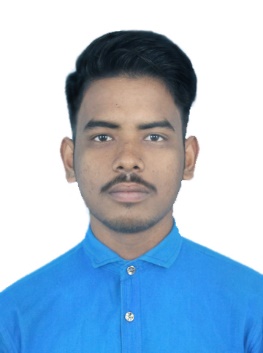  PARESH ROY	
Personal Details	Name-                 Paresh Roy                                            Nationality- Indian	Father Name-    Nikhil Roy                                              Sex-MaleMarital Status-  Single                                                      Language Known- English,Hindi,Bengali Date Of Birth-19 , April , 1998Present Address -                                     vill-Shikarpur, P.o-B.S.Asram, p.s-Chakdaha,Dist-Nadia                                   Pin-741248                                                Mobile No-7047724231, Email-pareshroy@gmail.com                                                                       8436337285,                                                                 Academic ResultsName Of                 ExaminationInstitutionBoard/UniversityYearResultSecondaryShikarpur Vivekananda High SchoolW B B S E201445.0%Higher SecondaryShikarpur Vivekananda High SchoolW B C H S E201653.5%I T I,(SURVEYOR)ITI , Kalyani (govt)N C V T201573.0% DIPLOMA IN (SURVEY ENGENERING) GAYESPUR GOVERNMENT POLYTECHNIC.Computer And Technical Skill1,Operating system-      windows 10/8/7/vista2, Microsoft –                  office ,word ,access , power point3, Internet Knowledge- browsing web page, online  transactions,                                           Download and uploading 